Sehr geehrte Damen und Herren, anbei erhalten Sie eine Übersicht wie Sie uns im Klinikum Singen finden.Nachdem Sie das Klinikum über den Haupteingang betreten haben, gehen Sie im Erdgeschoß nach rechts über die gesamte Station und gelangen am Ende des Flurs ins Treppenhaus. Sie gehen in den 1. Stock und finden uns direkt rechts auf der augenärztlichen Belegabteilung (roter Kreis).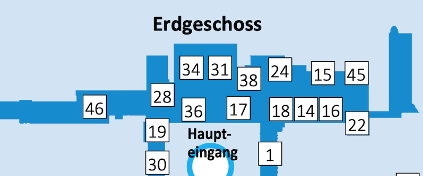 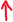 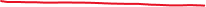 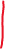 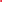 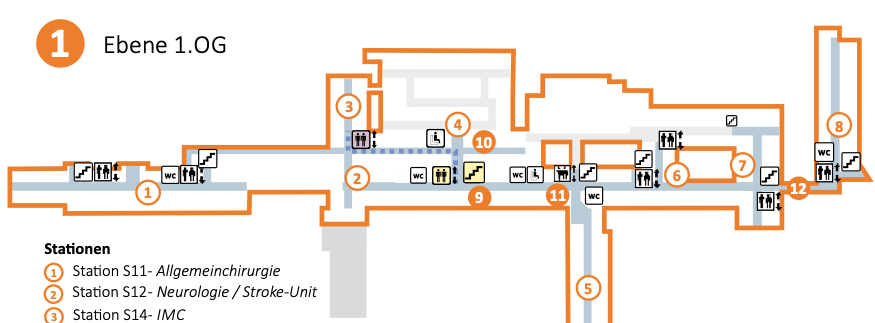 